Possibili progetti di database da personalizzare :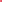 1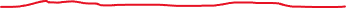 Eventi storici (avvenimenti, eventi, personaggi, luoghi, date, ecc.)2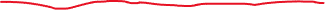 Geopolitica (nazioni, governi, diritti civili, capi di stato, ecc.)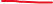 3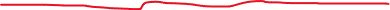 Pietre preziose (gemme, provenienza, caratteristiche, compratori, ecc.)4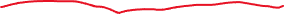 Religione/i (regole, riti, punti salienti, storia, ecc.)5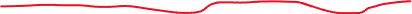 Progetti d’esame (database, assegnatari, risultati, errori e punti di forza, ecc.)6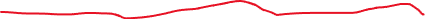 Cambiamento climatico 1 (eventi preoccupanti, luoghi, inquinamento in ogni sua forma, ecc.)7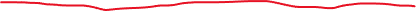 Cambiamento climatico 2 (convegni, interventi politici e/o attivi, personaggi di rilievo, stati, valutazione stati, ecc.)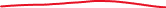 8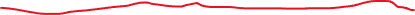 Alimenti in scadenza (supermercati, organizzazione e distribuzione, ong e enti associati, trasporto, ecc.)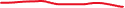 9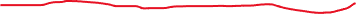 Farmaci e malattie (farmaci, malattie, dosi, controindicazioni, ecc.)10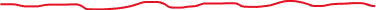 Astronomia 1 (stelle, pianeti, sistemi solari, caratteristiche, orbite, ecc.)11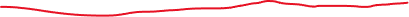 Fanta/Astronomia (pianeti abitabili, caratteristiche climatiche e vitali, specie esistenti, ecc.)12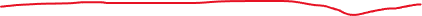 Ricette di cucina (piatti, ingredienti, abbinamenti, tipo cucina, attrezzi necessari, ecc.)13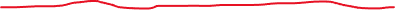 Mondo animale (generi e specie animali, caratteristiche varie, habitat, ecc.)14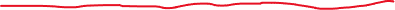 Mondo vegetale (generi e specie vegetali, caratteristiche varie, frutti, fiori, stagionalità, ecc.)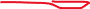 15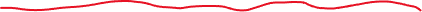 Evoluzione Homo sapiens (origini, distacco di genere, evoluzione specie, epoche, relazione con altre specie, ecc.)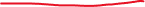 16Evoluzione “insetti/piante/qualsiasi cosa” (origini, generi, specie, adattabilità evolutive, ecc.)17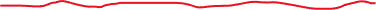 Covid nel mondo (andamento epidemia, stati, vaccini, statistiche, ecc.)18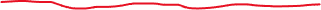 Geografia  (monti, fiumi, laghi, coste, regioni, clima, ecc.)19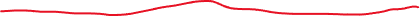 Geografia Turismo (città da visitare, luoghi di interesse, arte, classifiche visite, ecc.)20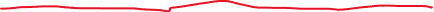 Geografia Cibo (itinerari culinari, sagre, cantine, mercati agricoli, classifiche, ecc.)21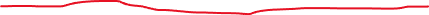 Geografia Trekking (cammini e scalate, luoghi, guide, equipaggiamenti, dislivelli,  tratte e durate, ecc.)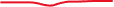 22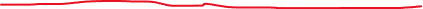 Geografia residenziale (quartieri del proprio paese/residenza, personaggi, case amici, luoghi ritrovo, ecc.)  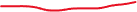 23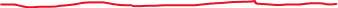 Alma laurea (laureati, tipologie, aziende, offerte lavoro, ecc.)24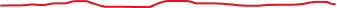 Moda (eventi della moda, stilisti, nuovi e vecchi modelli, ecc.) 25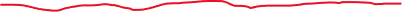 Stagionalità cibi (periodi e stagioni frutta e verdure, apporti vitaminici e altro, ecc.)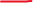 26Architettura edile (organizzazione elettricità, riscaldamento, acqua, in bagni, stanze, cucina)27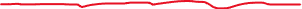 Cocktail e Birre (componenti, provenienza, dosi, ecc.)28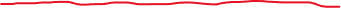 Corpo umano (muscoli, ossa, sistema sanguigno, organi, ecc.)29Eventi politici italiani (politici, segretari di partito, partiti, eventi luoghi, date, ecc.)30Agenzia delle entrate (dichiarazione redditi, tassazioni, scadenze, ecc.)31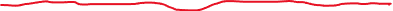 Catasto (edifici e terreni, luoghi, particelle, proprietari, metrature, ecc.)